D I S P O Z I Ț I E                                                                 Nr.2114 mai  2020									              mun.Chișinăucu privire la activitatea Curții de Apel Chișinău după ridicarea stării de urgență instituită prinHotărârea Parlamentului Republicii Moldova cu nr.55 din 17.03.2020avînd în vedere reluarea regimului obișnuit de muncă după ridicarea stării de urgență instituită prin Hotărârea Parlamentului Republicii Moldova cu nr.55 din 17.03.2020, dar și necesitatea menținerii  măsurilor de prevenire a răspândirii infecției cauzate de COVID-19, pentru asigurarea sănătății și securității în muncă a personalului Curții de Apel Chișinău, a justițiabililor și a altor persoane care, în perioada pandemiei de COVID-19 , vor solicita  acces în sediul Curții de Apel Chișinău,  în temeiul art.161 lit.q) al Legii nr.514 din 06.07.1995 privind organizarea judecătorească, -             D I S P U N :Începînd cu 18.05.2020, Curtea de Apel Chișinău își reia activitatea în regim normal, accesul în incinta instanței va fi permis doar persoanelor (inclusiv colaboratorii instanței) echipate cu măști și mănuși de protecție, după verificarea obligatorie a temperaturii corpului, dezinfectarea mînilor(procedurile urmează a fi efectuate cu implicarea și sub controlul persoanei responsabile, la intrare în sediul instanței).  Pe toată durata aflării  în sediul Curții de Apel Chișinău justițiabilii și alte persoane, accesul cărora va fi permis cu respectarea cerințelor prevăzute de prct.I. din această dispoziție, vor fi obligați să respecte cu strictețe măsurile de igienă și protecție recomandate de autoritățile naționale competente pentru prevenirea infecției cu COVID-19, și anume:  respectarea distanței sociale(1 – 2 metri)evitarea contactului direct cu alte persoane, rămânerea în afara sălii de ședință pînă la invitare, evitarea contactului cu alte persoanele din sala de ședință,transmiterea actelor preponderent în formă electronică, evitarea prezenței fără necesitate esențială în sediul instanței, examinarea posibilității de a solicita examinarea cauzei  în lipsa părților.Se recomandă aflarea justițiabililor și altor persoane  în incinta instanței  doar pe durata de timp strict necesară pentru îndeplinirea formalităților, îndatoririlor judiciare și/sau profesionale.Pentru evitarea aglomerării în sălile de judecată, completele de judecată vor dispune măsurile necesare pentru stabilirea de ore diferențiate în scopul soluționării cauzelor, ore alocate fiecărui dosar sau unui anumit număr de dosare. Totodată, vor examina posibilitatea adoptării oricăror alte măsuri, complementare stabilirii de ore diferențiate, menite să asigure accesul etapizat al părților or a publicului în sălile de judecată, cu respectarea dispozițiilor legale privind publicitatea.Sălile de judecată vor fi aerisite cel puțin 15 min. odată la 1 h 30 min.În măsura posibilităților, ședințele de judecată în cauzele penale, cu participarea persoanelor deținute sub arest, se vor desfășura preponderent prin teleconferințe, iar escortarea deținuților, pentru participare nemijlocită în ședințele de judecată,  va fi permisă doar cu condiția echipării obligatorii a lor și persoanelor din serviciul de escortă cu măști și mănuși de protecție, dezinfectarea mînilor la intrare în clădire și în sălile de ședințe. Se recomandă Administrației Naționale a Penitenciarelor să asigure escortarea în tranșe a deținuților, pentru a respecta regulile strict sanitare -epidemiologice în perioada pandemiei de COVUD-19, cu coordonarea în prealabil cu vicepreședintele Colegiului penal, dl.Iu.Iordan, a graficului de escortare a deținuților pentru participare în ședințele de judecată în Curtea de Apel Chișinău.  Completele de judecată urmează să asigure prezența participanților în sălile de ședințe doar într-un număr ce va asigura respectarea restricțiilor impuse, care au menirea de prevenire a răspândirii infecției cu COVID-19.Actele procesuale sau altă corespondență vor fi depuse cu precădere în format electronic, prin e-mail, fax, poșta terestră, excepțiile fiind admise doar cu permisiunea prealabilă a colaboratorului responsabil de primirea actelor și corespondenței. Personalul tehnic va asigura igienizarea spațiilor(holuri, săli) din incinta instanței cel puțin 3 ori pe zi, la începutul zilei de lucru, la pauza de masă și la sfârșitul zilei de muncă.Dispoziția în cauză se va executa cu respectarea demnității umane a tuturor persoanelor vizate  și în condiții care să asigure discreția cu privire la starea de sănătate și protecția datelor cu caracter personal.Dispoziția în cauză se aduce la cunoștință , sub semnătură,  întregului personal al Curții de Apel Chișinău, inclusiv angajaților din serviciul de pază, se face publică prin afișare pe pagina web  și pe panourile informative ale Curții de Apel Chișinău, se remite pentru informare  Uniunii avocaților, Procuraturii de circumscripție Chișinău  și Administrației Naționale a  Penitenciarelor.Supravegherea executării prezentei dispoziții se va face personal de președintele interimar, vice-președinți și Șeful secretariatului Curții de Apel Chișinău.                      Președintele interimar al                      Curții de Apel Chișinău                                                                Lidia Bulgac                                                CURTEADE APEL CHIŞINĂU2043, mun.Chișinău, str.Teilor 4www.instante.justice.md; e-mail: cac@justice.mdTel. (022) 409-209; Fax: (022) 635-355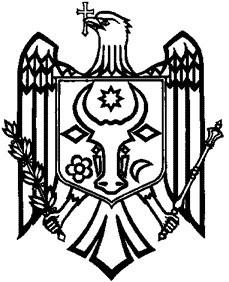 CHISINAUCOURT OF APPEAL4 Teilor str., Chișinău 2043 www.instante.justice.md; e-mail: cac@justice.mdTel. (022) 409-209; Fax: (022) 635-355La № _____________ din _______________